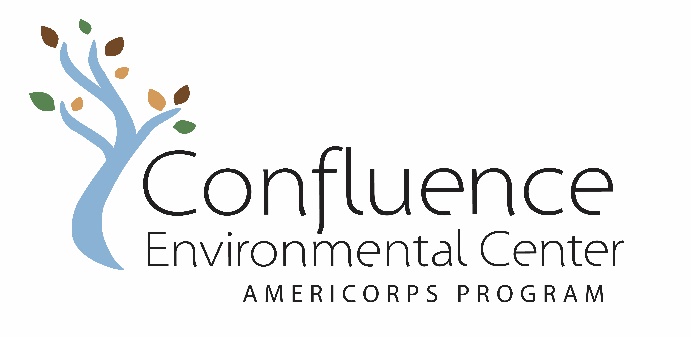 Final Member Self EvaluationMember Name: 					Service Site:						Member Signature: 					Date:							Directions:  Thoughtfully complete this form for yourself.  Once it is completed, schedule a time to review it with your supervisor. Members will submit signed/dated evaluations at Feb + July Team Meetings.Rubric:5 – 4 = strongly agree (excellent - good)3 = agree (satisfactory)2 – 1 = strongly disagree (needs improvement - unsatisfactory)Describe your major accomplishments this half of your term.What have been your major challenges this half of your term?How did you manage these challenges? How has this position developed your skills in advancing equity? What are your final goals? Please list them here, review with your supervisor, and develop a strategy for achieving them. Final Supervisor Evaluation of MemberService Site:													Member Signature: 					Date:							Supervisor Signature: 					Date:							Directions:  Thoughtfully complete this form for your Member(s).  Once it is completed schedule a time to review it with your Member. Members will submit signed and dated evaluations at the Feb + JulyTeam Meetings.Rubric:5 – 4 = strongly agree (excellent - good)3 = agree (satisfactory)2 – 1 = strongly disagree (needs improvement - unsatisfactory)What have been your Member’s major accomplishments this half of the term? What skills has your Member demonstrated this half of the term? How has your Member helped you advance equity and inclusion at your school or agency?What has been the most rewarding aspect of supervising an AmeriCorps Member through Confluence?What final goals would you like your Member to meet? Please list them here, review with your Member and develop a strategy to meet these goals. Final Member Evaluation of Service Site Member Name: 						Date:						Service Site:							Supervisor Name:				Directions: Please thoughtfully describe how your service site has supported you in the areas below. Include suggestions for how the organization could better support you and/or Members in the future. Workplan + Project Goals Have you continued to use and update this document? Have you met the goals of your project? Were there any new goals that were created along the way, if so, what were they and were they met?  Tools + ResourcesDo you continue to receive the tools and resources necessary to successfully complete your project? Were any new resources made available to you? Site Supervisor SupportDoes your supervisor continue to meet with you on a weekly basis? Are you still receiving valuable feedback and support for completing your project? Are there ways your supervisor could improve their support to you?  Project SustainabilityHow will you present your project successes and challenges to the school, agency or stakeholders before your term of service ends? How will you thoughtfully transition the relationships you built so they are maintained after your term has ended? How will your projects be sustained after your term of service ends?Site Specific Leadership Development What kinds of leadership development (trainings, conferences, networking) have you participated in this half of the term? What other development activities are you still interested in? Other Feedback Regarding Service SiteAnything else you would like share about your experience at this site? Member Name: 						 	Date:					Directions:  Your final thoughts and impressions about your AmeriCorps experience are very important to us. Thank you for providing positive and constructive feedback.Rubric:5 – 4 = strongly agree (excellent - good)3 = agree (satisfactory)2 – 1 = strongly disagree (needs improvement - unsatisfactory)Reflection What have you discovered about your leadership as a result of your term of service? Feedback Regarding ConfluenceAnything else you would like share about your experience with Confluence or ways to improve our program? Would you like to stay connected with Confluence as Alumni?           	Yes     No What is the best email address for you after your term ends? Do you have plans for after AmeriCorps? Do tell!Performance + AccomplishmentsRatingReports to service site on time and preparedAchieves project goals in a timely and effective mannerWorks independently and is self-motivatedTakes initiative and exhibits creative thinkingUtilizes good judgment and takes project safety precautionsSeeks out and utilizes learning opportunities      Skills + CommunicationRatingCommunicates respectfully with co-workers and stakeholdersAccepts feedback and uses it constructivelyHas a positive attitude about national and community service Identifies as an Confluence AmeriCorps memberSeeks out collaborative community projects  Performance + AccomplishmentsRatingReports to service site on time and preparedAchieves project goals in a timely and effective mannerWorks independently and is self-motivatedTakes initiative and exhibits creative thinking.Utilizes good judgment and considers project safety precautions.Seeks out and utilizes learning opportunitiesSkills + CommunicationRatingCommunicates respectfully with co-workers and stakeholdersAccepts feedback and uses it constructivelyHas a positive attitude about national and community service Identifies as an Confluence AmeriCorps memberFinal Member Evaluation of ConfluenceMember Development  RatingParticipation increased your awareness and understanding of various concepts and skills.  Confluence trainers and speakers reflected diverse racial and cultural backgroundsDevo activities and training fund was a valuable component of the programStaff provided valuable and relevant devo days, opportunities and resources   Team Meetings and Service Days   RatingAttendance was a valuable learning, networking and team building experienceCoordination and co-facilitation was a valuable leadership experience Staff support and direction was readily accessible and helpful Change Agent Project   Rating  Identifying and advancing a community identified need was a valuable engagement opportunity Skills and experiences gained from your term of service helped you engage in a meaningful wayStaff support was accessible and usefulMember Experience Rating  Did your Confluence AmeriCorps term of service meet your expectations?